NOTAS GENERALESSe recomienda que a la hora de rellenar el documento tengan el baremo de referencia publicado en el BOA con anterioridad a la publicación de la convocatoria.Todos los méritos alegados estarán debidamente justificados.Los documentos justificativos de cada mérito se ordenarán en el documento pdf correlativamente a su mención en el currículum.En caso de insertar más méritos que el número de líneas habilitadas en la sección, inserte las filas necesarias en la tabla correspondiente.Excepto en el apartado de formación académica, sólo se valorarán los méritos obtenidos en los últimos diez años.CUMPLIMENTACIÓN DEL CURRÍCULUMNº Doc.	Consigne el número de la página del pdf correspondiente al documento justificativo del mérito. Si el documento justificativo aportado se refiere a varios méritos, repita el número en las casillas correspondientes a cada uno de ellos.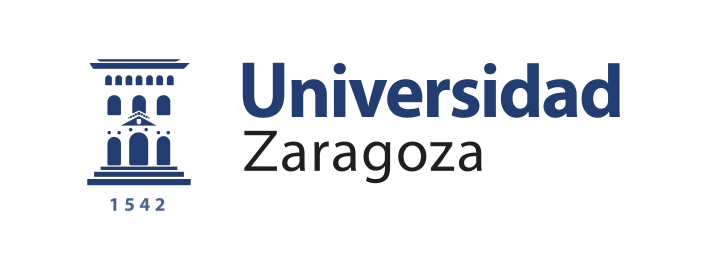 INSTRUCCIONES DE CUMPLIMENTACIÓNMODELO OFICIAL DE CURRÍCULUM PARA LOS CONCURSOS DE PROFESORES ASOCIADOSDATOS PERSONALESDATOS PERSONALESDATOS PERSONALESDATOS PERSONALESDATOS PERSONALESDATOS PERSONALESDATOS PERSONALESDATOS PERSONALESDATOS PERSONALESDATOS PERSONALESDATOS PERSONALESDATOS PERSONALESDATOS PERSONALESDATOS PERSONALESDATOS PERSONALESApellidosNombreNombreNombreDNI o PasaporteTeléfonoTeléfonoTeléfonoe-mail:e-mail:NacimientoNacimientoNacimientoNacimientoNacimientoNacimientoNacimientoNacimientoNacimientoNacimientoNacimientoNacimientoNacimientoNacimientoNacimientoFechaLocalidadLocalidadProvinciaProvinciaPaísResidenciaResidenciaResidenciaResidenciaResidenciaResidenciaResidenciaResidenciaResidenciaResidenciaResidenciaResidenciaResidenciaResidenciaResidenciaDirección (calle, nº)LocalidadLocalidadLocalidadProvinciaProvinciaC.P.Los méritos presentados y numerados son los únicos alegados por el/la concursante para su valoración y declara que son ciertos los datos que figuran en este currículum, asumiendo en caso contrario las responsabilidades que pudieran derivarse de las inexactitudes que consten en el mismo.Los méritos presentados y numerados son los únicos alegados por el/la concursante para su valoración y declara que son ciertos los datos que figuran en este currículum, asumiendo en caso contrario las responsabilidades que pudieran derivarse de las inexactitudes que consten en el mismo.Los méritos presentados y numerados son los únicos alegados por el/la concursante para su valoración y declara que son ciertos los datos que figuran en este currículum, asumiendo en caso contrario las responsabilidades que pudieran derivarse de las inexactitudes que consten en el mismo.Los méritos presentados y numerados son los únicos alegados por el/la concursante para su valoración y declara que son ciertos los datos que figuran en este currículum, asumiendo en caso contrario las responsabilidades que pudieran derivarse de las inexactitudes que consten en el mismo.Los méritos presentados y numerados son los únicos alegados por el/la concursante para su valoración y declara que son ciertos los datos que figuran en este currículum, asumiendo en caso contrario las responsabilidades que pudieran derivarse de las inexactitudes que consten en el mismo.Los méritos presentados y numerados son los únicos alegados por el/la concursante para su valoración y declara que son ciertos los datos que figuran en este currículum, asumiendo en caso contrario las responsabilidades que pudieran derivarse de las inexactitudes que consten en el mismo.Los méritos presentados y numerados son los únicos alegados por el/la concursante para su valoración y declara que son ciertos los datos que figuran en este currículum, asumiendo en caso contrario las responsabilidades que pudieran derivarse de las inexactitudes que consten en el mismo.Los méritos presentados y numerados son los únicos alegados por el/la concursante para su valoración y declara que son ciertos los datos que figuran en este currículum, asumiendo en caso contrario las responsabilidades que pudieran derivarse de las inexactitudes que consten en el mismo.Los méritos presentados y numerados son los únicos alegados por el/la concursante para su valoración y declara que son ciertos los datos que figuran en este currículum, asumiendo en caso contrario las responsabilidades que pudieran derivarse de las inexactitudes que consten en el mismo.Los méritos presentados y numerados son los únicos alegados por el/la concursante para su valoración y declara que son ciertos los datos que figuran en este currículum, asumiendo en caso contrario las responsabilidades que pudieran derivarse de las inexactitudes que consten en el mismo.Los méritos presentados y numerados son los únicos alegados por el/la concursante para su valoración y declara que son ciertos los datos que figuran en este currículum, asumiendo en caso contrario las responsabilidades que pudieran derivarse de las inexactitudes que consten en el mismo.Los méritos presentados y numerados son los únicos alegados por el/la concursante para su valoración y declara que son ciertos los datos que figuran en este currículum, asumiendo en caso contrario las responsabilidades que pudieran derivarse de las inexactitudes que consten en el mismo.Los méritos presentados y numerados son los únicos alegados por el/la concursante para su valoración y declara que son ciertos los datos que figuran en este currículum, asumiendo en caso contrario las responsabilidades que pudieran derivarse de las inexactitudes que consten en el mismo.Los méritos presentados y numerados son los únicos alegados por el/la concursante para su valoración y declara que son ciertos los datos que figuran en este currículum, asumiendo en caso contrario las responsabilidades que pudieran derivarse de las inexactitudes que consten en el mismo.Los méritos presentados y numerados son los únicos alegados por el/la concursante para su valoración y declara que son ciertos los datos que figuran en este currículum, asumiendo en caso contrario las responsabilidades que pudieran derivarse de las inexactitudes que consten en el mismo.Fecha:Fecha:Fecha:Fecha:Fecha:Fecha:Firma:Firma:Firma:Firma:Firma:Firma:Firma:Firma:Firma:SITUACIÓN PROFESIONAL ACTUALSITUACIÓN PROFESIONAL ACTUALEmpresa/Centro/EntidadActividad principalCategoría profesional1EXPERIENCIA Y OTROS MÉRITOS PROFESIONALES*EXPERIENCIA Y OTROS MÉRITOS PROFESIONALES*EXPERIENCIA Y OTROS MÉRITOS PROFESIONALES*EXPERIENCIA Y OTROS MÉRITOS PROFESIONALES*EXPERIENCIA Y OTROS MÉRITOS PROFESIONALES*EXPERIENCIA Y OTROS MÉRITOS PROFESIONALES*EXPERIENCIA Y OTROS MÉRITOS PROFESIONALES*CategoríaCategoríaRégimen dedicaciónOrganismo/EmpresaActividadFecha inicioFecha finNº Doc.* Sólo se valorarán los méritos obtenidos en los últimos diez años.* Sólo se valorarán los méritos obtenidos en los últimos diez años.* Sólo se valorarán los méritos obtenidos en los últimos diez años.* Sólo se valorarán los méritos obtenidos en los últimos diez años.* Sólo se valorarán los méritos obtenidos en los últimos diez años.* Sólo se valorarán los méritos obtenidos en los últimos diez años.* Sólo se valorarán los méritos obtenidos en los últimos diez años.* Sólo se valorarán los méritos obtenidos en los últimos diez años.2FORMACIÓN ACADÉMICAFORMACIÓN ACADÉMICAFORMACIÓN ACADÉMICAFORMACIÓN ACADÉMICAFORMACIÓN ACADÉMICAFORMACIÓN ACADÉMICA2.1Titulaciones de primer, segundo ciclo, grado y máster (acompañar certificaciones académicas)*Titulaciones de primer, segundo ciclo, grado y máster (acompañar certificaciones académicas)*Titulaciones de primer, segundo ciclo, grado y máster (acompañar certificaciones académicas)*Titulaciones de primer, segundo ciclo, grado y máster (acompañar certificaciones académicas)*Titulaciones de primer, segundo ciclo, grado y máster (acompañar certificaciones académicas)*Titulaciones de primer, segundo ciclo, grado y máster (acompañar certificaciones académicas)*TítuloTítuloCentro/Universidad de expediciónFecha de expediciónPremio extr. Nota mediaNº Doc.SI □   NO □SI □   NO □SI □   NO □SI □   NO □SI □   NO □* En este apartado se incluirá, en su caso, el Certificado de Aptitud Pedagógica (CAP), Diploma de Formación del Profesorado y el Máster de Profesorado.* En este apartado se incluirá, en su caso, el Certificado de Aptitud Pedagógica (CAP), Diploma de Formación del Profesorado y el Máster de Profesorado.* En este apartado se incluirá, en su caso, el Certificado de Aptitud Pedagógica (CAP), Diploma de Formación del Profesorado y el Máster de Profesorado.* En este apartado se incluirá, en su caso, el Certificado de Aptitud Pedagógica (CAP), Diploma de Formación del Profesorado y el Máster de Profesorado.* En este apartado se incluirá, en su caso, el Certificado de Aptitud Pedagógica (CAP), Diploma de Formación del Profesorado y el Máster de Profesorado.* En este apartado se incluirá, en su caso, el Certificado de Aptitud Pedagógica (CAP), Diploma de Formación del Profesorado y el Máster de Profesorado.* En este apartado se incluirá, en su caso, el Certificado de Aptitud Pedagógica (CAP), Diploma de Formación del Profesorado y el Máster de Profesorado.2.2Formación doctoralFormación doctoralFormación doctoralFormación doctoralFormación doctoralFormación doctoralPrograma de doctoradoPrograma de doctoradoUniversidadFecha de inicio y finCalificación “cum laude” Mención internacionalNº Doc.SI □   NO □SI □   NO □2.3Cursos, seminarios y talleres en los que se haya participado como asistenteCursos, seminarios y talleres en los que se haya participado como asistenteCursos, seminarios y talleres en los que se haya participado como asistenteCursos, seminarios y talleres en los que se haya participado como asistenteCursos, seminarios y talleres en los que se haya participado como asistenteTítulo Título Centro/Universidad de expediciónFecha de expediciónNº HorasNº Doc.3DOCENCIA*DOCENCIA*DOCENCIA*DOCENCIA*DOCENCIA*DOCENCIA*DOCENCIA*DOCENCIA*3.1Experiencia docente universitaria**Experiencia docente universitaria**Experiencia docente universitaria**Experiencia docente universitaria**Experiencia docente universitaria**Experiencia docente universitaria**Experiencia docente universitaria**Experiencia docente universitaria**Dedicación ***Dedicación ***UniversidadÁrea de conocimientoAsignaturasFecha inicio y finHoras impartidasEvaluación de la docenciaNº Doc.* Sólo se valorarán los méritos obtenidos en los últimos diez años.** Para ser valorado un mérito docente universitario se tendrá que aportar la certificación de su evaluación docente junto con el certificado de horas docentes impartidas.** Dedicación: tipo de contrato: Asociado con dedicación P3…, Ayudante, Contratado, etc.* Sólo se valorarán los méritos obtenidos en los últimos diez años.** Para ser valorado un mérito docente universitario se tendrá que aportar la certificación de su evaluación docente junto con el certificado de horas docentes impartidas.** Dedicación: tipo de contrato: Asociado con dedicación P3…, Ayudante, Contratado, etc.* Sólo se valorarán los méritos obtenidos en los últimos diez años.** Para ser valorado un mérito docente universitario se tendrá que aportar la certificación de su evaluación docente junto con el certificado de horas docentes impartidas.** Dedicación: tipo de contrato: Asociado con dedicación P3…, Ayudante, Contratado, etc.* Sólo se valorarán los méritos obtenidos en los últimos diez años.** Para ser valorado un mérito docente universitario se tendrá que aportar la certificación de su evaluación docente junto con el certificado de horas docentes impartidas.** Dedicación: tipo de contrato: Asociado con dedicación P3…, Ayudante, Contratado, etc.* Sólo se valorarán los méritos obtenidos en los últimos diez años.** Para ser valorado un mérito docente universitario se tendrá que aportar la certificación de su evaluación docente junto con el certificado de horas docentes impartidas.** Dedicación: tipo de contrato: Asociado con dedicación P3…, Ayudante, Contratado, etc.* Sólo se valorarán los méritos obtenidos en los últimos diez años.** Para ser valorado un mérito docente universitario se tendrá que aportar la certificación de su evaluación docente junto con el certificado de horas docentes impartidas.** Dedicación: tipo de contrato: Asociado con dedicación P3…, Ayudante, Contratado, etc.* Sólo se valorarán los méritos obtenidos en los últimos diez años.** Para ser valorado un mérito docente universitario se tendrá que aportar la certificación de su evaluación docente junto con el certificado de horas docentes impartidas.** Dedicación: tipo de contrato: Asociado con dedicación P3…, Ayudante, Contratado, etc.* Sólo se valorarán los méritos obtenidos en los últimos diez años.** Para ser valorado un mérito docente universitario se tendrá que aportar la certificación de su evaluación docente junto con el certificado de horas docentes impartidas.** Dedicación: tipo de contrato: Asociado con dedicación P3…, Ayudante, Contratado, etc.* Sólo se valorarán los méritos obtenidos en los últimos diez años.** Para ser valorado un mérito docente universitario se tendrá que aportar la certificación de su evaluación docente junto con el certificado de horas docentes impartidas.** Dedicación: tipo de contrato: Asociado con dedicación P3…, Ayudante, Contratado, etc.3.2Otros cursos, talleres y seminarios impartidosOtros cursos, talleres y seminarios impartidosOtros cursos, talleres y seminarios impartidosOtros cursos, talleres y seminarios impartidosOtros cursos, talleres y seminarios impartidosTítulo actividadTítulo actividadOrganismo organizadorFecha realizaciónNº horas impartidasNº Doc.4ACTIVIDAD INVESTIGADORA*4.1Publicaciones científicas*** Sólo se valorarán los méritos obtenidos en los últimos diez años.** Para cada mérito introducido, se deben introducir (1) los indicadores de calidad de cada publicación científica. (2) La contribución en cada publicación científica siguiendo la taxonomía CRediT (Contributor Roles Taxonomy, https://credit.niso.org).* Sólo se valorarán los méritos obtenidos en los últimos diez años.** Para cada mérito introducido, se deben introducir (1) los indicadores de calidad de cada publicación científica. (2) La contribución en cada publicación científica siguiendo la taxonomía CRediT (Contributor Roles Taxonomy, https://credit.niso.org).Libros**Copiar y pegar la siguiente tabla para cada mérito que se quiere introducir*Copiar y pegar la siguiente tabla para cada mérito que se quiere introducirAutoresNº Doc.TítuloEditorialAñoNúmero de páginasISBNDOIIndicadores de calidadContribución Capítulos de Libros**Copiar y pegar la siguiente tabla para cada mérito que se quiere introducir*Copiar y pegar la siguiente tabla para cada mérito que se quiere introducirAutores capítuloNº Doc.Título capítuloTítulo libroEditores libroEditorialAñoPáginas:ISBNDOIIndicadores de calidadContribución Artículos en revistas de reconocido prestigio en el campo*Copiar y pegar la siguiente tabla para cada mérito que se quiere introducir*Copiar y pegar la siguiente tabla para cada mérito que se quiere introducirAutoresNº Doc.TítuloRevistaAñoPáginasDOIIndicadores de calidadContribución Publicaciones en actas de congresos de especial relevancia para el campo *Copiar y pegar la siguiente tabla para cada mérito que se quiere introducir*Copiar y pegar la siguiente tabla para cada mérito que se quiere introducirAutoresNº Doc.TítuloCongresoCiudad y país de celebraciónAño de celebraciónPáginasDOIIndicadores de calidadContribución 4.2Patentes y productos con registro de propiedad intelectual *,*** Para cada mérito introducido, se deben introducir (1) los indicadores de calidad de cada patente. (2) La contribución en cada patente siguiendo la taxonomía CRediT (Contributor Roles Taxonomy, https://credit.niso.org).** Sólo se considerarán para valoración aquellas patentes que hayan sido otorgadas tras un examen previo (tipo B2). Se debe aportar documentación para justificar que la patente haya superado el examen.* Para cada mérito introducido, se deben introducir (1) los indicadores de calidad de cada patente. (2) La contribución en cada patente siguiendo la taxonomía CRediT (Contributor Roles Taxonomy, https://credit.niso.org).** Sólo se considerarán para valoración aquellas patentes que hayan sido otorgadas tras un examen previo (tipo B2). Se debe aportar documentación para justificar que la patente haya superado el examen.Título propiedad industrial registradaNº Doc.Inventores/autoresEntidad titular de derechosNº de solicitudFecha de registroPatente en explotaciónSI □   NO □Patente con extensión internacionalSI □   NO □Indicadores de calidadContribución 4.3Desarrollos tecnológicos *,*** Se consideran méritos como desarrollos de software y/o hardware, modelos de aprendizaje automático, o conjuntos de datos.** Se deberán aportar pruebas que demuestren que cada contribución constituye un desarrollo tecnológico de importancia equivalente a una patente.* Se consideran méritos como desarrollos de software y/o hardware, modelos de aprendizaje automático, o conjuntos de datos.** Se deberán aportar pruebas que demuestren que cada contribución constituye un desarrollo tecnológico de importancia equivalente a una patente.Título del desarrolloNº Doc.Inventores/Autores/obtentoresEntidad titular de derechosTipo de desarrolloFechaEn explotaciónSI □   NO □Indicadores de calidadContribución 4.4Participación en proyectos y contratos de investigaciónParticipación en proyectos y contratos de investigaciónParticipación en proyectos y contratos de investigaciónParticipación en proyectos y contratos de investigaciónParticipación en proyectos y contratos de investigaciónParticipación en proyectos y contratos de investigaciónParticipación en proyectos y contratos de investigaciónTipo proyecto*Tipo proyecto*Título del proyectoInvestigador principal Fecha inicio y finTipo de participación**Dedicación semanalNº Doc.* Indicar: R – regional; N - nacional, E – europeos, O  otros de ámbito internacional** Indicar IP – Investigador principal; V - resto de casos* Indicar: R – regional; N - nacional, E – europeos, O  otros de ámbito internacional** Indicar IP – Investigador principal; V - resto de casos* Indicar: R – regional; N - nacional, E – europeos, O  otros de ámbito internacional** Indicar IP – Investigador principal; V - resto de casos* Indicar: R – regional; N - nacional, E – europeos, O  otros de ámbito internacional** Indicar IP – Investigador principal; V - resto de casos* Indicar: R – regional; N - nacional, E – europeos, O  otros de ámbito internacional** Indicar IP – Investigador principal; V - resto de casos* Indicar: R – regional; N - nacional, E – europeos, O  otros de ámbito internacional** Indicar IP – Investigador principal; V - resto de casos* Indicar: R – regional; N - nacional, E – europeos, O  otros de ámbito internacional** Indicar IP – Investigador principal; V - resto de casos* Indicar: R – regional; N - nacional, E – europeos, O  otros de ámbito internacional** Indicar IP – Investigador principal; V - resto de casos5OTROS MÉRITOS*,**OTROS MÉRITOS*,**Nº Doc.* Se valorarán diez méritos que haya seleccionado el candidato al presentar su solicitud. Sólo se valorarán méritos adquiridos en los últimos diez años.** Si se incluyen más de 10 méritos, sólo se considerarán los diez primeros* Se valorarán diez méritos que haya seleccionado el candidato al presentar su solicitud. Sólo se valorarán méritos adquiridos en los últimos diez años.** Si se incluyen más de 10 méritos, sólo se considerarán los diez primeros* Se valorarán diez méritos que haya seleccionado el candidato al presentar su solicitud. Sólo se valorarán méritos adquiridos en los últimos diez años.** Si se incluyen más de 10 méritos, sólo se considerarán los diez primeros